Mal: Innkalling med sakliste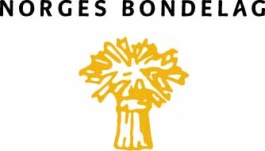 Til medlemmene(Sted, dag, måned, år)Innkalling til årsmøteI henhold til § 14 i Lover for Norges Bondelag innkalles det til årsmøte i (navn) Bondelag. Møtet holdes på (sted) (dag, måned, klokkeslett).Sakliste:1. Åpning ved leder2. Godkjenning av innkalling og sakliste3. Valg av møteleder4. Valg av referent og to til å skrive under protokollen5. Årsmelding6. Regnskap7. Innkomne saker8. Arbeidsplan for kommende arbeidsår9. Valg i henhold til lovenea. leder (for 1 år)b. to styremedlemmer (for 2 år)c. tre varamedlemmer i nummerorden (for 1 år)d. utsendinger til årsmøte i fylkesbondelaget (i tillegg til leder), m/varautsendinge. to revisorerf. valgkomiteSaker som ønskes behandlet under pkt. 7 skal være innkommet til leder (navn) senest 8 dager før årsmøtet.(Navn) fra fylkesbondelaget deltar med orientering om aktuelle saker.Servering. Vel møtt!STYRET